PRIX JEAN-PIERRE LEHOUX 2022Formulaire de candidatureNOMINÉ(E)NOMINÉ(E)Nom et prénom               Nom et prénom               Adresse             Adresse             Complément d’adresse             Complément d’adresse             Code postal             Ville             Email             Email             Date de naissance             Age             Téléphone             Téléphone             PERSONNE PRESENTANT LE CANDIDAT (Toute personne adhérente de l’association)PERSONNE PRESENTANT LE CANDIDAT (Toute personne adhérente de l’association)Nom et prénom             Nom et prénom             Statut             Statut             Mail             Mail             VOS MOTIVATIONS À PRÉSENTER CE CANDIDATVOS MOTIVATIONS À PRÉSENTER CE CANDIDATAction(s) significative(s) durant ces 5 dernières annéesAction(s) significative(s) durant ces 5 dernières annéesQuelles ont été ses fonctions exercées au sein de l’AFH ? Quelles ont été ses fonctions exercées au sein de l’AFH ? En quoi ses actions et son engagement ont-ils été remarquables ? En quoi ses actions et son engagement ont-ils été remarquables ? DateSignatureA envoyer avant le mardi 10 mai à minuit par mail à emilie.cotta@afh.asso.frA envoyer avant le mardi 10 mai à minuit par mail à emilie.cotta@afh.asso.fr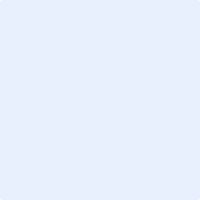 